Ministru kabineta noteikumu projekta “Noteikumi par līdzdalības mehānismu, transporta enerģijas aprites cikla siltumnīcefekta gāzu emisiju intensitātes samazināšanu un vispārīgo ziņošanu” sākotnējās ietekmes novērtējuma ziņojums (anotācija) Ekonomikas ministrs								J.VitenbergsVīza: Valsts sekretārs	E.Valantis	 H.Rimša, 67013244Helena.Rimsa@em.gov.lv Tiesību akta projekta anotācijas kopsavilkumsTiesību akta projekta anotācijas kopsavilkumsMērķis, risinājums un projekta spēkā stāšanās laiksEiropas Savienības noteiktā regulējuma ietvaros Latvija ir apņēmusies izpildīt saistošu pienākumu - nodrošināt, ka tādas enerģijas, kas ražota no atjaunojamiem energoresursiem (turpmāk - AER), īpatsvars transporta galapatēriņā 2030.gadā ir vismaz 7%, šī mērķa izpildē neņemot vērā 1.paaudzes biodegvielas vai biogāzi. Noteikumu projektā “Noteikumi par līdzdalības mehānismu un transporta enerģijas aprites cikla siltumnīcefekta gāzu emisiju intensitātes samazināšanu un vispārīgo ziņošanu” (turpmāk – Noteikumu projekts) ietvertās normas izriet no likuma “Transporta enerģijas likums” (VSS-1102) (turpmāk – Likums) un paredz noteikt Likumā degvielas piegādātājiem noteikto mērķu aprēķina nosacījumus, kā arī noteikt ikgadējās vispārējās ziņošanas nosacījumus mērķu izpildes progresa uzraudzībai.Noteikumu projekts tiks virzīts apstiprināšanai Ministru kabinetā pēc Likuma spēkā stāšanās. I. Tiesību akta projekta izstrādes nepieciešamībaI. Tiesību akta projekta izstrādes nepieciešamībaI. Tiesību akta projekta izstrādes nepieciešamība1.PamatojumsLikuma 8. panta 10. daļas 1., 2., 3. un 4. punktu, 9. panta sesto daļu, 11. panta 11. daļu un 12. panta ceturto daļu un likuma “Par atbilstības novērtēšanu” 7. panta pirmo daļuMinistru kabineta 2017. gada 21. jūlija  rīkojuma Nr.379 "Par konceptuālo ziņojumu "Par atjaunojamo energoresursu izmantošanu transporta sektorā" 1.punkts.Ministru kabineta 2017.gada 4.jūlija sēdes protokollēmuma Nr.33 40.§ 4.punkts.Ministru kabineta 2017.gada 26.septembra sēdes protokollēmuma Nr.48 56.§ 3.1.punkts.Ministru kabineta 2018.gada 16.janvāra sēdes protokollēmuma Nr.3 26.§ 4.3.apakšpunkts.Ministru kabineta 2018.gada 27.marta sēdes protokollēmuma Nr.17 46.§ 3.1.punkts.Ministru kabineta 2018.gada 28.decembra sēdes protokollēmuma Nr.102 60.§ 3.punkts.MK 2020.gada 4.februāra rīkojuma Nr.46 “Par Latvijas Nacionālo enerģētikas un klimata plānu 2021. – 2030.gadam” rīcībpolitikas īstenošanas 5.5.pasākums. 2.Pašreizējā situācija un problēmas, kuru risināšanai tiesību akta projekts izstrādāts, tiesiskā regulējuma mērķis un būtībaLikums izveido līdzdalības mehānismu, kā ietvaros Latvijas tiesību aktos degvielas piegādātājiem tiek noteikti mērķi atjaunojamās transporta enerģijas jomā, kas ir nosakāmi degvielas piegādātājiem saskaņā ar :Eiropas Parlamenta un Padomes 2018.gada 11.decembra direktīvas (ES) Nr. 2018/2001 par no atjaunojamajiem energoresursiem iegūtas enerģijas izmantošanas veicināšanu (turpmāk – Direktīva 2018/2001) 25.panta 1.punktu un 26.panta 1.punktu;“Latvijas Nacionālā enerģētikas un klimata plāna 2021. – 2030.gadam” rīcībpolitikas īstenošanas 5.5.pasākumu;Eiropas Parlamenta un Padomes 1998.gada 13.oktobra direktīvas Nr. 98/70/EK, kas attiecas uz benzīna un dīzeļdegvielu kvalitāti un ar ko groza Padomes Direktīvu 93/12/EEK (konsolidētā versija) (turpmāk – Direktīva 98/70/EK) 7.a pantu.Direktīva 2018/2001 paredz, ka Latvijai līdz ar citām ES dalībvalstīm jāizveido uz degvielas piegādātājiem attiecināts atjaunojamās enerģijas pienākuma mehānisms, ar kuru jāpanāk, ka konkrēta piegādātās enerģijas daļa ir no AER iegūta enerģija. Izrietoši Direktīvas 2018/2001 25.panta 1.punktam, šim mehānismam jānodrošina, ka no AER iegūtas enerģijas īpatsvars transportā 2030.gadā veido 14% un moderno biodegvielu un biogāzes, ko ražo no Direktīvas 2018/2001 IX pielikuma A daļā uzskaitītajām izejvielām, devums kā daļa no AER iegūtas enerģijas īpatsvara transporta galapatēriņā, ir vismaz 0,2% 2022. gadā, 1% 2025. gadā un 3,5% 2030. gadā. Tomēr Direktīvas 2018/2001 26.panta 1.punkts paredz iespēju dalībvalstīm minēto 14% mērķi samazināt, to samazinot par tādu apjomu, par kādu dalībvalsts savā atjaunojamās transporta enerģijas mērķī neieskaitīs no  pārtikas un dzīvnieku barības kultūraugiem iegūtas biodegvielas, bet ne vairāk kā par 7 procentpunktiem. Direktīvas 98/70/EK 7.a pants noteic dalībvalstīm pienākumu nodrošināt, ka degvielas piegādātāji viņu piegādātās transporta enerģijas aprites cikla siltumnīcefekta gāzu (turpmāk – SEG) emisiju intensitāti samazina par 6% salīdzinot ar degvielas pamatstandartu 2010.gadā, tāpat minētais pants nosaka pienākumu degvielas piegādātājiem katru gadu ziņot par iepriekšējā gadā nodrošināto pienākumu. Direktīvas 9.a pants noteic dalībvalstīm pienākumu, noteikt sankcijas, kas piemērojamas, ja netiek izpildīti direktīvā un līdz ar to arī nacionālajā likumdošanā noteiktie pienākumi, un minētajām sankcijām ir jābūt iedarbībām, samērīgām ar nodarījumu un jāattur no pārkāpumiem.Likums nosaka galvenos kritērijus mērķu izpildei, kā arī nosaka galvenos kritērijus mērķu izpildes uzraudzībai – ikgadējo vispārējās ziņošanas pienākumu, un dod deleģējumu Ministru kabineta noteikumos. Likums arī nosaka, ka atjaunojamās enerģijas īpatsvars transportā, kas ir sasniedzams sākot ar 2029.gada 1.janvāri, kā arī modernās biodegvielas un modernās biogāzes mērķa, kas ir sasniedzams 2022.gadā, 2025.gadā un 2030.gadā, ir izpildāms, kā procentuālais īpatsvars kopējā transporta enerģijas apjomā (enerģijas vienībās), kas nozīmē, ka, piemēram, modernās biodegvielas apjoms nav noteikts kā modernās biodegvielas piejaukuma prasība uz katru degvielas naturālo vienību (litros).Noteikumu projektā ir iekļautas detalizētas formulas un tajā iekļauto vērtību kritēriji, kas degvielas piegādātājiem jāņem vērā, aprēķinot moderno biodegvielu un modernās biogāzes īpatsvaru kopējā galapatēriņam transportā realizētajā transporta enerģijas apjomā, aprēķinot kopējo atjaunojamās transporta enerģijas īpatsvaru, kā arī aprēķinot transporta enerģijas aprites cikla SEG emisiju intensitāti.Noteikumu projektā iekļautie mērķi attiecas uz to transporta enerģijas apjomu, ko degvielas piegādātājs ir realizējis galapatēriņam transportā – enerģijas izmantošanas vajadzībām realizētais transporta enerģijas apjoms, ko degvielas piegādātājās tiešā veidā ir realizējis (pārdevis) transporta enerģijas galalietotājam, t.i.:šajā apjomā netiek iekļauts tas transporta enerģijas apjoms, ko degvielas piegādātājs ir pārdevis citam degvielas piegādātājam, kas to pēc tam ir realizējis galapatērētājam. šajā apjomā tiek iekļauts viss galapatērētājiem realizētais transporta enerģijas apjoms neatkarīgi no tā, vai pats degvielas piegādātājs par to ir samaksājis akcīzes nodokli, vai to ir samaksājis cits komersants.Tātad uz konkrēto degvielas piegādātāju noteikto saistību apjomu ir attiecināms viss transporta enerģijas apjoms, ko konkrētais degvielas piegādātājs ir realizējis (pārdevis) galapatērētājam, tai skaitā tas transporta enerģijas apjoms, par ko konkrētais degvielas piegādātājs nav maksājis akcīzes nodokli.Vienlaikus jāņem vērā, ka Noteikumu projekta II. un III. nodaļā iekļautie nosacījumi attiecas uz visiem transporta enerģijas veidiem – autoceļu transportu, dzelzceļa transportu, Eiropas Parlamenta un Padomes 2008. gada 22. oktobra regulā (EK) Nr. 1099/2008 par enerģētikas statistiku definētajās starptautiskā gaisa transporta un iekšzemes gaisa transporta, kā arī vietējās kuģošanas un starptautiskās kuģu bunkurēšanas darbības un citām transporta darbībām, piemēram, cauruļvadu transportu, bet Noteikumu projekta IV. nodaļā iekļautajiem nosacījumiem ir noteikti izņēmumi (Noteikumu projekta 3.punkts), kas ir izteikti Direktīvā 98/70/EK un Padomes 2015.gada 20.aprīļa direktīvā Nr.2015/652, ar ko nosaka aprēķina metodes un ziņošanas prasības, ievērojot Eiropas Parlamenta un Padomes Direktīvu 98/70/EK, attiecībā uz benzīna un dīzeļdegvielu kvalitāti (turpmāk – Direktīva 2015/652).Noteikumu projektā iekļautie pienākumi tiek noteikti degvielas piegādātājam, kas saskaņā ar Likumu ir komersants, kas:realizē transporta enerģiju galapatēriņam transportā,likumā “Par akcīzes nodokli” noteiktajos gadījumos maksā akcīzes nodokli par transporta enerģiju, tai skaitā ir degvielas mazumtirgotājs, kas realizē importēto vai no Eiropas Savienības dalībvalsts ievesto degvielu vai degvielas vairumtirgotājs, kas realizē degvielu un kuram ir speciāla atļauja (licence).Tātad no Likuma redakcijas ir jāsaprot, ka degvielas piegādātājs ir komersants, kas maksā akcīzes nodokli, t.i. ir akcīzes nodokļa maksātājs par kādu no transporta enerģijas veidiem, un kas realizē transporta enerģiju galapatērētājiem.Tātad degvielas piegādātājs nebūs tāds komersants, kas ir akcīzes nodokļa maksātājs, bet pats transporta enerģiju nerealizē galapatērētājiem, bet to, piemēram, tikai pārdod citiem degvielas piegādātājiem vai komersantiem, kas nav degvielas piegādātāji, kas to realizē galapatēriņam. Tāpat degvielas piegādātājs nebūs tāds komersants, kas realizē transporta enerģiju galapatērētājam, bet pats nav akcīzes nodokļa maksātājs, t.i. komersants, kas ir nopircis transporta enerģiju no komersanta, kas ir akcīzes nodokļa maksātājs un kas par minēto transporta enerģijas apjomu jau ir samaksājis akcīzes nodokli, kas pēc tam iegādāto transporta enerģijas apjomu realizē galapatērētājam.Noteikumu projektā lietotais jēdziens “līdzpārstrāde” ir saprotams, kā vienlaicīga fosilo degvielu un biodegvielu pārstrāde, kurā ir ietverta jebkādas tādas modifikācijas piegādātās transporta enerģijas aprites ciklā, kas rada izmaiņas produkta molekulārajā struktūrā. Par šādu pārstrādi nav uzskatāma denaturanta pievienošana. Kopā ar fosilās izcelsmes degvielām līdzpārstrādāto biodegvielu daudzumam ir jāatspoguļo biodegvielas pēcpārstrādes stāvokli.Noteikumu projektā ir iekļauti vairāki nosacījumi, kā degvielas piegādātāji mērķu izpildē ņem vērā elektroenerģijas apjomu.Galvenais nosacījums, ka transportlīdzekļos uzlādētajam elektroenerģijas apjomam ir jābūt uzlādētam publiskās uzlādes punktā, neatkarīgi no uzlādes punkta operatora veida, kā arī uzlādes punktā uzlādētajam elektroenerģijas apjomam ir jābūt mērītam ar verificētām mērierīcēm, lai uzlādētās elektroenerģijas apjoms tiktu uzskaitīts precīzi un ticami. Lai degvielas piegādātājs varētu savu mērķu izpildē ieskaitīt elektroenerģiju, tam ir jābūt pamatojumam, ka minētā elektroenerģija ir uzlādēta transportlīdzekļos – dati no uzlādes punktu verificētām mērierīcēm. Kā pamatojums ir jāsniedz informācija, par kuriem publiskajiem uzlādes punktiem pamatojumā ir sniegti dati, t.i. kuros uzlādes punktos uzlādētais elektroenerģijas daudzums tiek ieskaitīts mērķu izpildē. Šī informācija ir svarīga, lai nepieciešamības gadījumā varētu veikt pārbaudi par ziņoto elektroenerģijas apjomu un lai varētu novērst iespējamo dubulto uzskaiti.Ir noteikts, ka degvielas piegādātājs savu mērķu izpildē var ieskaitīt to elektroenerģijas apjomu, ko pats degvielas piegādātājs ir realizējis (pārdevis) galapatēriņam transportā, darbojoties kā elektroenerģijas tirgotājs. Tāpat ir noteikts, ka mērķu izpildē degvielas piegādātājs var ieskaitīt to elektroenerģijas apjomu, ko tas ir iegādājies no cita elektroenerģijas tirgotāja. Šādā gadījumā minētajam elektroenerģijas tirgotājam ir jāsniedz pamatojums, ka pārdotais elektroenerģijas apjoms ir uzlādēts transportlīdzekļos.To elektroenerģijas apjomu, kas ir uzlādēts transportlīdzekļos uzlādes punktā, kas atrodas degvielas piegādātāja teritorijā esošajā uzlādes punktā, automātiski savu mērķu izpildē var ieskaitīt degvielas piegādātājs, kura īpašumā ir degvielas uzpildes stacija, kurā atrodas minētais uzlādes punkts. Tas nozīmē, ka, ja degvielas piegādātāja degvielas uzpildes stacijas teritorijā ir uzstādīta elektroenerģijas uzlādes iekārta, tad degvielas piegādātājs savu mērķu izpildē var ieskaitīt to elektroenerģijas apjomu, kas ir uzlādēts minētajā iekārtā, neskatoties uz to, vai uzlādes iekārtā elektroenerģiju nodrošina degvielas piegādātājs vai cits komersants. Vienlaikus ir jāņem vērā, ka tas komersants, kas nodrošina elektroenerģiju uzlādes iekārtām (degvielas piegādātājs vai komersants, kas nav degvielas piegādātājs), pārdodot savu elektroenerģijas statistiku citiem degvielas piegādātājiem, iepriekšminēto elektroenerģijas apjomu (kas autotransportā ir uzlādēs uzlādes iekārtās, kas atrodas kāda degvielas piegādātāja degvielas uzpildes stacijas teritorijā un kuru minētais degvielas piegādātājs ieskaita savā elektroenerģijas statistikā automātiski) neņem vērā, t.i., nosakot kopējo pārdodamo elektroenerģijas statistiku minēto uzlādes iekārtu elektroenerģijas apjomu neņem vērā.Ir jāņem vērā, ka elektroenerģijas izmantošanai mērķu izpildē ir vairāki nosacījumi – atjaunojamās enerģijas mērķa izpildē var izmantot tikai atjaunojamo elektroenerģiju, kas ir izmantota visās transporta darbībās, bet Likuma 9.pantā noteikto mērķu izpildē elektroenerģija, kas ir piegādāta elektriskajām lokomotīvēm, nevar tikt izmantota saskaņā ar Eiropas Komisijas sniegto skaidrojumu attiecībā uz dzelzceļā izmantotās transporta enerģijas izmantošanu minētā mērķa izpildē.Noteikumu projektā ir noteikts, ka, nosakot atjaunojamās elektroenerģijas daļu kopējā elektroenerģijas apjomā, ir jāizmanto Centrālās statistikas pārvaldes aktuālākos datus. Centrālā statistikas pārvalde katru gadu savā tīmekļvietnē (https://stat.gov.lv/lv) publicē datus par (AER) īpatsvaru periodā līdz diviem gadiem pirms konkrētā kalendārā gada, piemēram 2021.gada februārī ir publicēti dati par periodu līdz 2019.gadam (tabulas kods ENA020), un jaunākie dati par periodu līdz 2020.gadam tiks publicēti 2022.gadā. Līdz ar to degvielas piegādātājam vispārīgā ziņojuma ietvaros aprēķinot atjaunojamās enerģijas īpatsvaru viņa realizētajā kopējā transporta enerģijas apjomā, lai noteiktu realizēto atjaunojamās elektroenerģijas apjomu ir jāizmanto atjaunojamās elektroenerģijas īpatsvars, kas ir publicēts šajā tabulā (ja aprēķins tiktu veikts 2021.gadā par 2020.gadu, tad būtu jāizmanto no AER saražotās enerģijas īpatsvars elektroenerģijā – 53,42%).Vienlaikus noteikumu projektā ir iekļauta atruna, ka, ja galapatēriņam transportā tiek piegādātā elektroenerģija tiešā pieslēgumā atjaunojamās elektroektroenerģijas ražošanas iekārtai, tad šādu elektroenerģiju var ieskaitīt kā pilnīgi atjaunojamo elektroenerģiju. Tas nozīmē, ka elektroenerģija ir realizējama patēriņam transportā ar uzlādes iekārtu, kas ir pieslēgta, piemēram, biomasas vai biogāzes koģenerācijas iekārtai, saules vai vēja elektroenerģijas ražošanas iekārtai. Šādā gadījumā šādas elektroenerģijas atbilstību 100% atjaunojamai elektroenerģijai, ja tās izmantošanu ziņos degvielas piegādātājs, pārbaudīs ziņojuma inspicētāji (akreditēti komersanti). Ja minēto elektroenerģijas apjomu galapatēriņam transportā realizēs degvielas piegādātājs, tad tam būs pieejama informācija no uzlādes punkta mērierīces. Ja minēto elektroenerģijas apjomu galapatēriņam transportā realizēs cits komersants, bet degvielas piegādātājs iegādājas statistiku, tad minētajam komersantam jānorāda, kuri konkrēti ir minētie uzlādes punkti (to atrašanās vieta) un ar tām auto uzlādētos elektroenerģijas apjomus, kas arī ir pieejami no uzlādes punkta mērierīces. Vienlaikus, kā pierādījums, lai elektroenerģiju, kas ņemta no tīkla, var pilnā apjomā ieskaitīt kā atjaunojamo elektroenerģiju (tā ir ražota tikai un vienīgi no atjaunojamiem energoresursiem) var būt līgums ar atjaunojamās elektroenerģijas ražošanas iekārtu par atjaunojamās elektroenerģijas iegādi (var pamatot arī izcelsmes apliecinājums), vai par pierādījumu būtu tas, ka uzlādes iekārta nav tieši pieslēgta biomasas koģenerācijas iekārtai, bet ir pieslēgta caur tīklu, kuram nav pieslēgta neviena cita elektroenerģijas ražošanas iekārta.Noteikumu projektā ir detalizēti atrunāti Likumā noteiktie nosacījumi attiecībā uz mērķu sasniegšanas iespējām, piemēram, attiecībā uz cita degvielas piegādātāja mērķa pārsnieguma iegādi un iekļaušanu savu mērķu izpildē (šajā gadījumā degvielas piegādātājs, kurš ir pārdevis mērķa pārsniegumu, to neieskaita savā mērķa izpildē), kā arī cita komersanta, kas nav degvielas piegādātājs, galapatēriņam transportā realizētais vai pašpatēriņam izmantotais modernās biogāzes apjoms. Tāpat Noteikumu projektā ir atrunāta ziņojumu iesniegšanas procedūra, lai mērķu izpildē varētu ieskaitīt no cita degvielas piegādātāja iegādāto mērķu pārsniegumu.Noteikumu projektā ir iekļauti detalizēti Direktīvā 2018/2001 noteikti koeficienti, kas ir piemērojami atjaunojamās elektroenerģijas, modernās biodegvielas vai modernās biogāzes, Eiropas Parlamenta un Padomes 2008. gada 22. oktobra regulā (EK) Nr. 1099/2008 par enerģētikas statistiku definētajās starptautiskā gaisa transporta un iekšzemes gaisa transporta, kā arī vietējās kuģošanas un starptautiskās kuģu bunkurēšanas darbības izmantotajai transporta enerģijai, lai aprēķinātu šo transporta enerģijas veidu devumu Likuma 8.pantā noteikto mērķu sasniegšanā.Līdz ar to ir secināms, ka Likumā noteiktie mērķi attiecībā uz modernās biodegvielas un modernās biogāzes mērķa izpilde praksē nozīmē, ka minētā transporta enerģijas veidi kopējā galapatēriņam transportā realizētajā transporta enerģijas apjomā būs divreiz mazāki, jo šo modernās biodegvielas un modernās biogāzes koeficients ir 2. Tādējādi fiziskās vienībās modernās biodegvielas un/vai modernās biogāzes apjomam kopējā galapatēriņam transportā realizētajā transporta enerģijas apjomā būtu jābūt 0.1% 2022.gadā, 0.5% 2025.gadā un 1.75% 2030.gadā.Noteikumu projektā noteiktais modernās biodegvielas un modernās biogāzes mērķis ir izpildāms realizējot, moderno biodegvielu vai moderno biogāzi vai realizējot abus šos transporta enerģija veidus kopā, t.i. 2030.gada 3,5% mērķis var būt sasniegts tikai ar moderno biodegvielu vai tikai ar moderno biogāzi, vai, piemēram, 3% sasniedzot ar realizēto moderno biodegvielu un 0,5% sasniedzot ar realizēto moderno biogāzi.Noteikumu projektā ir noteikts, ka degvielas piegādātājs transporta enerģijas aprites cikla SEG emisiju samazināšanas mērķu izpildei var izmantot augšposma emisiju samazinājumu, ko ir nodrošinājis pats vai ko ir nodrošinājis cits degvielas piegādātājs vai komersants. Ja augšposma emisiju samazinājumu ir nodrošinājis cits komersants, tad degvielas piegādātājs to iegādājas, vienlaicīgi nodrošinot un nodrošinoties, ka minētais augšposma emisiju samazinājums nav jau izmantots (deklarēts) mērķu sasniegšanai. Degvielas piegādātājs mērķu sasniegšanai var izmantot (deklarēt) tikai tādu augšposma samazinājumu, kas ir sasniegts (nodrošināts) periodā līdz 2020.gada 31.decembrim, t.i., degvielas piegādātājs arī ziņojumā par 2022.gadu var iekļaut augšposma emisiju samazinājumus, bet tikai, ja minētais samazinājums ir panākts no 2011.gada 1.janvāra līdz 2020.gada beigām.Noteikumu projektā ir noteikts, ka transporta enerģijas aprites cikla SEG emisiju intensitātes samazināšanai izmantotās biodegvielas SEG emisiju intensitāti var noteikt vairākos veidos, tai skaitā, izmantojot datus par biodegvielu aprites cikla emisijām, kas iegūti saskaņā ar nolīgumu vai brīvprātīgo shēmu, par kuru Eiropas Komisija ir pieņēmusi lēmumu, kas ir publiski pieejams Eiropas Komisijas tīmekļa vietnē (https://ec.europa.eu/energy/topics/renewable-energy/biofuels/voluntary-schemes_en).Noteikumu projekts nosaka, ka degvielas piegādātājs vispārīgās ziņošanas sistēmas ietvaros katru gadu, izmantojot energoresursu informācija sistēmu (turpmāk – ERIS) tiešsaistes režīmā sagatavos vispārīgo ziņojumu, kurā būs jāiekļauj Noteikumu projekta II., III. un IV. nodaļā minētie dati. Vispārīgā ziņojuma sagatavošanas veidlapā tiešsaistes režīmā tiks iestrādātas aprēķinu formulas, transporta enerģijas veidu energoietilpības, tai skaitā, tās formulas, kas šobrīd ir iestrādātas degvielas piegādātāja ziņojuma veidlapā, ko degvielas piegādātājs iesniedz saskaņā ar Ministru kabineta 2018.gada 25.septembra noteikumiem Nr.597 “Transporta enerģijas aprites cikla siltumnīcefekta gāzu emisiju daudzuma un tā samazinājuma aprēķināšanas un ziņošanas kārtība” (turpmāk – Noteikumi Nr.597). Noteikumu projekts nosaka arī vispārīgā ziņojuma pārbaudes procedūru – ziņojumu sagatavo degvielas piegādātājs un, izmantojot energoresursu informācijas sistēmu (turpmāk – ERIS), iesniedz to pārbaudei neatkarīgai akreditētai inspicēšanas institūcijai, kas pēc ziņojuma pārbaudes ERIS ietvaros sagatavo atzinumu, kas automātiski tiks pievienots vispārīgajam ziņojumam. Tālāk degvielas piegādātājs vispārīgo ziņojumu kopā ar noteikto papildu informāciju, izmantojot ERIS, iesniegs Būvniecības valsts kontroles birojam (turpmāk – BVKB), kur iesniegti dati tiks izvērtēti, ja nepieciešams prasot degvielas piegādātājam sniegt papildu informāciju. Vienlaikus BVKB, kas būs galaturētājs visai informācijai, varēs izvērtēt, vai dažādi degvielas piegādātāji savā saistību izpildē nav iekļāvuši vienas un tās pašas partijas biodegvielas apjomus, ko var secināt no biodegvielas atbilstības ilgtspējas kritērijiem apliecinājumiem (turpmāk – atbilstība apliecinājums) – atbilstības apliecinājumiem ar vienādiem numuriem ir jāpievērš īpaša uzmanība, jo viena gada ietvaros nedrīkstētu izveidoties situācija, kad tiek ziņots par vienam atbilstības apliecinājumam piesaistīto biodegvielas apjomu, kas ir lielāks nekā atbilstības apliecinājumā norādītais. Līdz ar to, ja vairāki degvielas piegādātāji ir vispārīgajā ziņojumā ir iekļāvuši vienu atbilstības apliecinājuma numuru, tad ir īpaši jāpārbauda, vai šiem apliecinājumiem piesaistītais biodegvielas apjoms kopumā nepārsniedz apliecinājumā minēto apjomu. Minētā procedūra jau ir spēkā attiecībā uz transporta enerģijas aprites cikla SEG emisiju intensitātes samazināšanas mērķa izpildes uzraudzību, kas ir noteikta Noteikumos Nr.597. BVKB, izmantojot ERIS sistēmu tajā arī veiks atzīmi, vai iesniegtais vispārīgais ziņojums ir atbilstošs vai ir konstatētas neatbilstības, un ziņojums ir jāprecizē.Tāpat Noteikumu projekts nosaka ziņojumu iesniegšanas procedūru gadījumos, ja mērķu izpildei degvielas piegādātājs vēlas iegādāties no cita degvielas piegādātāja tā nodrošināto mērķu pārsniegumu: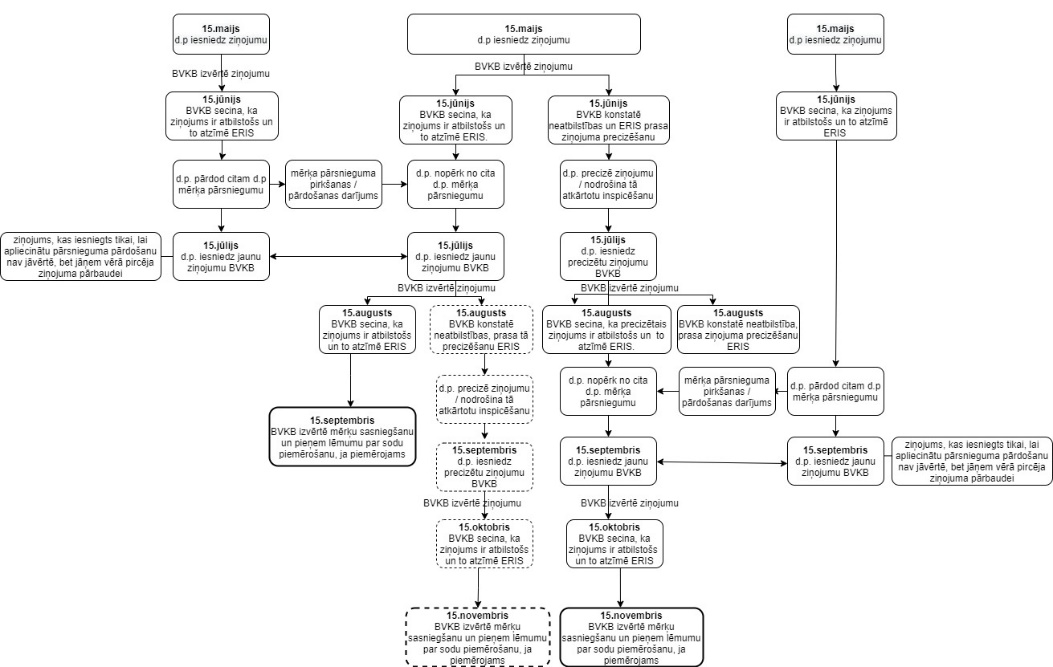 Noteikumu projektā ir izstrādāta iepriekšminētā procedūra, lai viens degvielas piegādātājs, kurš mērķu izpildei vēlas iegādāties cita degvielas piegādātāja mērķa pārsniegumu, varētu vispārīgajā ziņojumā to iekļaut. Iepriekšminētā procedūra ir nepieciešama, jo degvielas piegādātājs, kas ir nodrošinājis mērķu pārsniegumu, to var pārdot citam degvielas piegādātājam tikai pēc tam, kad BVKB šīs potenciālā pārdevēja vispārīgo ziņojumu ir izvērtējis un ERIS sistēmā atzīmējis, ka tas ir atbilstošs, un tādējādi nodrošinātais mērķu pārsniegums ir apstiprināts. Līdz ar to procedūras 1.posms ir, kad BVKB ir pārbaudījis visus iesniegtos vispārīgos ziņojumus un ERIS ir sniedzis vērtējumu par tiem. Tikai pēc tam degvielas piegādātāji, kas savstarpēji vēlas tirgoties ar mērķu pārsniegumu, varētu šo procesu veikt, vienlaikus pēc tam degvielas piegādātājam būs nepieciešams atkātoti iesniegt vispārīgo ziņojumu BVKB, kurā būtu iekļauts iegādātais mērķa pārsniegums, lai BVKB varētu izvērtēt konkrētā degvielas piegādātāja mērķu izpildi.Tikai pēc tam BVKB pieņemtu lēmumus par valsts nodevas vai piespiedu naudas piemērošanu un tos neattiecinātu uz tiem degvielas piegādātājiem, kuri ir iegādājušies cita degvielas piegādātāja mērķa pārsniegumu un tādējādi ir nodrošinājuši savu mērķu izpildi.3.Projekta izstrādē iesaistītās institūcijas un publiskas personas kapitālsabiedrībasEkonomikas ministrija. 4.Cita informācijaNavII. Tiesību akta projekta ietekme uz sabiedrību, tautsaimniecības attīstību un administratīvo sloguII. Tiesību akta projekta ietekme uz sabiedrību, tautsaimniecības attīstību un administratīvo sloguII. Tiesību akta projekta ietekme uz sabiedrību, tautsaimniecības attīstību un administratīvo slogu1.Sabiedrības mērķgrupas, kuras tiesiskais regulējums ietekmē vai varētu ietekmētTiesiskais regulējums ietekmē transporta enerģijas  apritē iesaistītās personas, galvenokārt degvielas piegādātājus, kā arī  lietotājus.2.Tiesiskā regulējuma ietekme uz tautsaimniecību un administratīvo sloguIzvērtēts Likuma  sākotnējās ietekmes novērtējuma ziņojumā3.Administratīvo izmaksu monetārs novērtējumsIzvērtēts Likuma  sākotnējās ietekmes novērtējuma ziņojumā4.Atbilstības izmaksu monetārs novērtējumsIzvērtēts Likuma  sākotnējās ietekmes novērtējuma ziņojumā5.Cita informācijaNavIII. Tiesību akta projekta ietekme uz valsts budžetu un pašvaldību budžetiemProjekts šo jomu neskar.IV. Tiesību akta projekta ietekme uz spēkā esošo tiesību normu sistēmuProjekts šo jomu neskar.V. Tiesību akta projekta atbilstība Latvijas Republikas starptautiskajām saistībāmV. Tiesību akta projekta atbilstība Latvijas Republikas starptautiskajām saistībāmV. Tiesību akta projekta atbilstība Latvijas Republikas starptautiskajām saistībām1.Saistības pret Eiropas Savienību1) Direktīva Nr. 98/70/EK (konsolidētā versija) 2) Direktīva 2018/20013)Direktīva 2015/652.2.Citas starptautiskās saistībasProjekts šo jomu neskar.3.Cita informācijaNav.1. tabula
Tiesību akta projekta atbilstība ES tiesību aktiem1. tabula
Tiesību akta projekta atbilstība ES tiesību aktiem1. tabula
Tiesību akta projekta atbilstība ES tiesību aktiem1. tabula
Tiesību akta projekta atbilstība ES tiesību aktiemAttiecīgā ES tiesību akta datums, numurs un nosaukumsDirektīva 98/70/EK, konsolidētā versijā iekļaujotDirektīvu 2009/30/EKDirektīvu 2015/1513Direktīva 2018/2001Direktīva 2015/652 Direktīva 98/70/EK, konsolidētā versijā iekļaujotDirektīvu 2009/30/EKDirektīvu 2015/1513Direktīva 2018/2001Direktīva 2015/652 Direktīva 98/70/EK, konsolidētā versijā iekļaujotDirektīvu 2009/30/EKDirektīvu 2015/1513Direktīva 2018/2001Direktīva 2015/652 ABCDAttiecīgā ES tiesību akta panta numurs (uzskaitot katru tiesību akta vienību – pantu, daļu, punktu, apakšpunktu)Projekta vienība, kas pārņem vai ievieš katru šīs tabulas A ailē minēto ES tiesību akta vienību, vai tiesību akts, kur attiecīgā ES tiesību akta vienība pārņemta vai ieviestaInformācija par to, vai šīs tabulas A ailē minētās ES tiesību akta vienības tiek pārņemtas vai ieviestas pilnībā vai daļēji.Ja attiecīgā ES tiesību akta vienība tiek pārņemta vai ieviesta daļēji, sniedz attiecīgu skaidrojumu, kā arī precīzi norāda, kad un kādā veidā ES tiesību akta vienība tiks pārņemta vai ieviesta pilnībā.Norāda institūciju, kas ir atbildīga par šo saistību izpildi pilnībāInformācija par to, vai šīs tabulas B ailē minētās projekta vienības paredz stingrākas prasības nekā šīs tabulas A ailē minētās ES tiesību akta vienības.Ja projekts satur stingrākas prasības nekā attiecīgais ES tiesību akts, norāda pamatojumu un samērīgumu.Norāda iespējamās alternatīvas (t.sk. alternatīvas, kas neparedz tiesiskā regulējuma izstrādi) – kādos gadījumos būtu iespējams izvairīties no stingrāku prasību noteikšanas, nekā paredzēts attiecīgajos ES tiesību aktosDirektīvas 2015/652 2.panta 2.punktsNoteikumu projekta 1.pielikuma 2.piezīmeNoteikumu projekts pārņem pilnībāProjekts nesatur stingrākas prasības nekā attiecīgais ES tiesību akts.Direktīvas 2015/652 2.panta 3.punktsNoteikumu projekta 1.pielikuma 3.piezīmeNoteikumu projekts pārņem pilnībāProjekts nesatur stingrākas prasības nekā attiecīgais ES tiesību akts.Direktīvas 2015/652 I pielikuma 1.daļas 3.punkta c) apakšpunkta ii) apakšpunktsNoteikumu projekta 2.2.punktsNoteikumu projekts pārņem pilnībāProjekts nesatur stingrākas prasības nekā attiecīgais ES tiesību akts.Direktīvas 2015/652 1.panta 2.punktsNoteikumu projekta 2. un 3. punktsNoteikumu projekts pārņem pilnībāProjekts nesatur stingrākas prasības nekā attiecīgais ES tiesību akts.Direktīvas 2018/2001 27.panta 1.punktsNoteikumu projekta 4. un 9.1. un 11.punktsNoteikumu projekts pārņem pilnībāProjekts nesatur stingrākas prasības nekā attiecīgais ES tiesību akts.Direktīvas 2018/2001 27.panta 2.punktsNoteikumu projekta 9.2.-9.5. un 11.apakšpunktsNoteikumu projekts pārņem pilnībāProjekts nesatur stingrākas prasības nekā attiecīgais ES tiesību akts.Direktīvas 2018/2001 27.panta 3.punktsNoteikumu projekta 9.3.apakšpunktsNoteikumu projekts pārņem pilnībāProjekts nesatur stingrākas prasības nekā attiecīgais ES tiesību akts.Direktīvas 98/70/EK 7.a panta 3.punkts Direktīvas 2015/652 3.panta 1.punktsDirektīvas 2015/652 I pielikuma 1.daļaNoteikumu projekta IV. nodaļaNoteikumu projekts pārņem pilnībāProjekts nesatur stingrākas prasības nekā attiecīgais ES tiesību akts.Direktīvas 98/70/EK 7.a panta 4.punktsDirektīvas 2015/652 3.panta 3.punktsNoteikumu projekta 12.punktsNoteikumu projekts pārņem pilnībāProjekts nesatur stingrākas prasības nekā attiecīgais ES tiesību akts.Direktīvas 98/70/EK 7.d panta 1.punktsDirektīvas 2018/2001 31.panta 1.punktsNoteikumu projekta 15.2.apakšpunksNoteikumu projekts pārņem pilnībāProjekts nesatur stingrākas prasības nekā attiecīgais ES tiesību akts.Direktīvas 2015/652 I pielikuma 2.daļas 6.punktsNoteikumu projekta 15.4.2.apakšpunktsNoteikumu projekts pārņem pilnībāProjekts nesatur stingrākas prasības nekā attiecīgais ES tiesību akts.Direktīvas 2015/652 4.pantsNoteikumu projekta 18.punktsNoteikumu projekts pārņem pilnībāProjekts nesatur stingrākas prasības nekā attiecīgais ES tiesību akts.Direktīvas 2015/652 3.panta 2.punktsNoteikumu projekta V. nodaļaNoteikumu projekts pārņem pilnībāProjekts nesatur stingrākas prasības nekā attiecīgais ES tiesību akts.Direktīvas 98/70/EK 7.a panta 1.punkta 3.rindkopaDirektīvas 2015/652 III pielikumsNoteikumu projekta 20. un 21.punktsNoteikumu projekts pārņem pilnībāProjekts nesatur stingrākas prasības nekā attiecīgais ES tiesību akts.Direktīvas 2015/652 IV pielikumsNoteikumu projekta 20.punktā ir noteikts, ka ziņošanai ir jāizmanto energoresursu informācijas sistēma, kas saturēs šajā pielikumā noteikto informācijuNoteikumu projekts pārņem pilnībāProjekts nesatur stingrākas prasības nekā attiecīgais ES tiesību akts.Direktīvas 98/70/EK 7.a panta 7.punktsNoteikumu projekta 20.4.apakšpunktsNoteikumu projekts pārņem pilnībāProjekts nesatur stingrākas prasības nekā attiecīgais ES tiesību akts.Direktīvas 2015/652 I pielikuma 2.daļas 1.punktsNoteikumu projekta 21.punkts Noteikumu projekts pārņem pilnībāProjekts nesatur stingrākas prasības nekā attiecīgais ES tiesību akts.Direktīvas 98/70/EK 7.a panta 1.punkta 4.rindkopaNoteikumu projekta 24., 25. un 26.punktsNoteikumu projekts pārņem pilnībāProjekts nesatur stingrākas prasības nekā attiecīgais ES tiesību akts.Direktīvas 2015/652 5.panta 3.punktsLikumprojektsNoteikumu projekta 34.punktsNoteikumu projekts pārņem pilnībāProjekts nesatur stingrākas prasības nekā attiecīgais ES tiesību akts.Direktīvas 2015/652 I pielikuma 2.daļas 5.punktsNoteikumu projekta 1.pielikumsNoteikumu projekts pārņem pilnībāProjekts nesatur stingrākas prasības nekā attiecīgais ES tiesību akts.Direktīvas 2018/2001 III pielikumsNoteikumu projekta 2.pielikumsNoteikumu projekts pārņem pilnībāProjekts nesatur stingrākas prasības nekā attiecīgais ES tiesību akts.Direktīvas 2015/652 II pielikumsNetiek pārņemts, jo attiecas uz Eiropas Komisiju, kas ņemot vērā II pielikumā iekļauto formulu ir aprēķinājusi Transporta enerģijas likumā definēto degvielas pamatstandartuNoteikumu projekts pārņem pilnībāProjekts nesatur stingrākas prasības nekā attiecīgais ES tiesību akts.Kā ir izmantota ES tiesību aktā paredzētā rīcības brīvība dalībvalstij pārņemt vai ieviest noteiktas ES tiesību akta normas?
Kādēļ?Projekts šo jomu neskar.Projekts šo jomu neskar.Projekts šo jomu neskar.Saistības sniegt paziņojumu ES institūcijām un ES dalībvalstīm atbilstoši normatīvajiem aktiem, kas regulē informācijas sniegšanu par tehnisko noteikumu, valsts atbalsta piešķiršanas un finanšu noteikumu (attiecībā uz monetāro politiku) projektiemProjekts šo jomu neskar.Projekts šo jomu neskar.Projekts šo jomu neskar.Cita informācijaNav.Nav.Nav.2. tabula
Ar tiesību akta projektu izpildītās vai uzņemtās saistības, kas izriet no starptautiskajiem tiesību aktiem vai starptautiskas institūcijas vai organizācijas dokumentiem.
Pasākumi šo saistību izpildei2. tabula
Ar tiesību akta projektu izpildītās vai uzņemtās saistības, kas izriet no starptautiskajiem tiesību aktiem vai starptautiskas institūcijas vai organizācijas dokumentiem.
Pasākumi šo saistību izpildei2. tabula
Ar tiesību akta projektu izpildītās vai uzņemtās saistības, kas izriet no starptautiskajiem tiesību aktiem vai starptautiskas institūcijas vai organizācijas dokumentiem.
Pasākumi šo saistību izpildei2. tabula
Ar tiesību akta projektu izpildītās vai uzņemtās saistības, kas izriet no starptautiskajiem tiesību aktiem vai starptautiskas institūcijas vai organizācijas dokumentiem.
Pasākumi šo saistību izpildeiProjekts šo jomu neskar.Projekts šo jomu neskar.Projekts šo jomu neskar.Projekts šo jomu neskar.VI. Sabiedrības līdzdalība un komunikācijas aktivitātesVI. Sabiedrības līdzdalība un komunikācijas aktivitātesVI. Sabiedrības līdzdalība un komunikācijas aktivitātes1.Plānotās sabiedrības līdzdalības un komunikācijas aktivitātes saistībā ar projektuSaskaņā ar MK 2009. gada 25. augusta noteikumu Nr. 970 „Sabiedrības līdzdalības kārtība attīstības plānošanas procesā” 7.4.1 apakšpunktu sabiedrības pārstāvji ir aicināti līdzdarboties, rakstiski sniedzot viedokli par Noteikumu projektu tā izstrādes stadijā.Sabiedrības pārstāvji tiks informēti par iespēju līdzdarboties, publicējot paziņojumu par līdzdalības procesu EM tīmekļvietnē.2.Sabiedrības līdzdalība projekta izstrādēSabiedrībai būs iespēja iepazīties ar Noteikumu projektu EM tīmekļa vietnē un izteikt par to viedokli.3.Sabiedrības līdzdalības rezultātiTiks apkopoti pēc saņemto viedokļu apkopošanas.4.Cita informācijaNav.VII. Tiesību akta projekta izpildes nodrošināšana un tās ietekme uz institūcijāmVII. Tiesību akta projekta izpildes nodrošināšana un tās ietekme uz institūcijāmVII. Tiesību akta projekta izpildes nodrošināšana un tās ietekme uz institūcijām1.Projekta izpildē iesaistītās institūcijasBVKB, Latvijas Nacionālais akreditācijas birojs, VID2.Projekta izpildes ietekme uz pārvaldes funkcijām un institucionālo struktūru.
Jaunu institūciju izveide, esošu institūciju likvidācija vai reorganizācija, to ietekme uz institūcijas cilvēkresursiemNoteikumu projektā iekļautie nosacījumi var radīt ietekmi uz pārvaldes funkcijām, tomēr tas neietekmēs institucionālo sistēmu Noteikumu projektā iekļauto nosacījumu izpildei nav nepieciešams veidot jaunas institūcijas, likvidēt vai reorganizēt esošās institūcijas.Noteikumu projekta izpildē iesaistītās institūcijas Noteikumu projektā iekļautos pasākumu nodrošinās piešķirto valsts budžeta līdzekļu ietvaros 3.Cita informācijaNav.